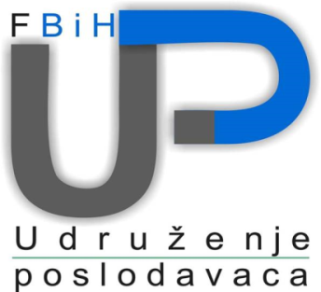 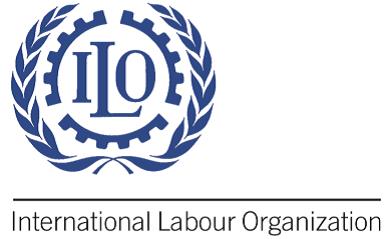 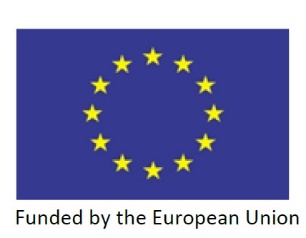  Projekat ILO- Promocija dualnog obrazovanja putem pilot projekta i edukacije
Edukacijski seminar 1:  Jačanje kapaciteta ciljnih grupa u dualnom obrazovanju Datum / vrijeme:         		24. April 2018, 09:00 – 16:00
Lokacija :   			             Sarajevo, Hotel Bosnia, Kulovića 9Tema Vrijeme Govornik /Trener Prezentacija ILO projekta “Promocija dualnog obrazovanja putem pilot projekta i edukacije”09:00 – 09:15Zlatan Dedic, 
UPFBiHDualno obrazovanje u Njemačkoj  – Uvod 
Šta znači  “dualno obrazovanje ”? Kako funkcioniše ?
Zašto je uspješno u Njemačkoj, Austriji,..?
Koje su  koristi ? Win-win situacija  za sviju ?09:15 – 09:45Georg Brugger, UPFBiH
Stručnjak za dualno obrazovanjeBudućnost dualnog obrazovanja  u  BiH
(EQF, Strategija dualnog obrazovanja , uloga interesnih grupa u dualnoom obrazovanju )09:45 – 10:30Liljana Boskovic, 
Stručnjak za dualno obrazovanje , APOSOKafe pauza10:30 – 11:00Budućnost dualnog obrazovanja u Kantonu Sarajevo
(Stratregija, Elaborat o uvođenju edualnog obrazovanja , Nacrt Zakona o dualnom obrazovanju)11:00 – 12:00Selver Ejubović, Stručnjak za dualno obrazovanje Ručak12:00 – 13:00Trening : Saradnja škola i kompanija 
-  Organizaciona pitanja  (Kurikulum, Plan praktične nastave,
  mentor praktične nastave, dijalog škola/kompanija)-Organizovanje praktične nastave
-Povećanje kvaliteta praktične nastave 13:00 – 14:30Liljana Boskovic, 
Stručnjak za dualno obrazovanje , APOSOKafe pauza14:30 – 14:45Trening:  Kako poboljšati usluge opština  i  javnih službi za zapošljavanje u zadovoljenju potreba privredeKako oformiti info pult u opštini ? Kako ga organizovati?  Šta je neophodno da bi se zadovoljile potrebe kompanija za kvalifikovanom radnom snagom ? Kako sarađivati ? Formiranje baze podataka Ii njihova razmjena 14:45 – 15:30Zlatan Dedic,Georg Brugger, 
UPFBiH
Pitanja i odgovori, ideje i prijedlozi 
Kako dalje ?15:30 – 16:00